Please complete information over pageCandidate - Please  all relevant boxes below and complete every sectionShrewsbury Colleges Group Shrewsbury Colleges Group Shrewsbury Colleges Group AM2/AM2S/AM2E ApplicationAM2/AM2S/AM2E ApplicationAM2/AM2S/AM2E ApplicationAM2/AM2S/AM2E ApplicationAM2/AM2S/AM2E ApplicationAM2/AM2S/AM2E ApplicationAM2/AM2S/AM2E ApplicationAM2/AM2S/AM2E Application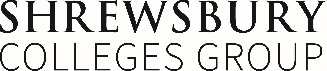 London Road CampusLondon Road CampusLondon Road CampusAM2/AM2S/AM2E ApplicationAM2/AM2S/AM2E ApplicationAM2/AM2S/AM2E ApplicationAM2/AM2S/AM2E ApplicationAM2/AM2S/AM2E ApplicationAM2/AM2S/AM2E ApplicationAM2/AM2S/AM2E ApplicationAM2/AM2S/AM2E ApplicationShrewsbury  Shrewsbury  Shrewsbury  AM2/AM2S/AM2E ApplicationAM2/AM2S/AM2E ApplicationAM2/AM2S/AM2E ApplicationAM2/AM2S/AM2E ApplicationAM2/AM2S/AM2E ApplicationAM2/AM2S/AM2E ApplicationAM2/AM2S/AM2E ApplicationAM2/AM2S/AM2E ApplicationSY2 6PRSY2 6PRSY2 6PRPLEASE COMPLETE ALL SECTIONS OF THE FORM.PLEASE COMPLETE ALL SECTIONS OF THE FORM.PLEASE COMPLETE ALL SECTIONS OF THE FORM.PLEASE COMPLETE ALL SECTIONS OF THE FORM.PLEASE COMPLETE ALL SECTIONS OF THE FORM.PLEASE COMPLETE ALL SECTIONS OF THE FORM.PLEASE COMPLETE ALL SECTIONS OF THE FORM.PLEASE COMPLETE ALL SECTIONS OF THE FORM.Tel:  01743 342479Tel:  01743 342479Tel:  01743 342479PLEASE COMPLETE ALL SECTIONS OF THE FORM.PLEASE COMPLETE ALL SECTIONS OF THE FORM.PLEASE COMPLETE ALL SECTIONS OF THE FORM.PLEASE COMPLETE ALL SECTIONS OF THE FORM.PLEASE COMPLETE ALL SECTIONS OF THE FORM.PLEASE COMPLETE ALL SECTIONS OF THE FORM.PLEASE COMPLETE ALL SECTIONS OF THE FORM.PLEASE COMPLETE ALL SECTIONS OF THE FORM.Email:  millieb@shrewsbury.ac.ukEmail:  millieb@shrewsbury.ac.ukEmail:  millieb@shrewsbury.ac.ukPLEASE COMPLETE ALL SECTIONS OF THE FORM.PLEASE COMPLETE ALL SECTIONS OF THE FORM.PLEASE COMPLETE ALL SECTIONS OF THE FORM.PLEASE COMPLETE ALL SECTIONS OF THE FORM.PLEASE COMPLETE ALL SECTIONS OF THE FORM.PLEASE COMPLETE ALL SECTIONS OF THE FORM.PLEASE COMPLETE ALL SECTIONS OF THE FORM.PLEASE COMPLETE ALL SECTIONS OF THE FORM.CandidateInformationAll sections  must be completedTitle : First Name : First Name : First Name :Surname :CandidateInformationAll sections  must be completedDate of Birth :Address :  Address :  Address :  Address :  Address :  Address :  Address :  CandidateInformationAll sections  must be completedNI Number :Address :  Address :  Address :  Address :  Address :  Address :  Address :  CandidateInformationAll sections  must be completedMobile:Address :  Address :  Address :  Address :  Address :  Address :  Address :  CandidateInformationAll sections  must be completedEmail :Postcode :Postcode :Postcode :Postcode :Car Reg no.Emergency contactName of emergency contact:Relationship to candidate:Relationship to candidate:Relationship to candidate:Relationship to candidate:Telephone number:Telephone number:Telephone number:Telephone number:Telephone number:EmployerInformationAll sections  must be completedCompany:Address :  Address :  Address :  Address :  Address :  Address :  Address :  EmployerInformationAll sections  must be completedContact :Address :  Address :  Address :  Address :  Address :  Address :  Address :  EmployerInformationAll sections  must be completedTel No:Address :  Address :  Address :  Address :  Address :  Address :  Address :  EmployerInformationAll sections  must be completedEmail :Postcode :Postcode :Postcode :Postcode :Training ProviderName:Mobile:Training ProviderContact:Email:Booking ProcedureTo secure the candidate's place on the course, you will need to make full payment. The candidate checklist and booking form must also be completed and returned to the College. For more details please see the Terms and Conditions overleaf.To secure the candidate's place on the course, you will need to make full payment. The candidate checklist and booking form must also be completed and returned to the College. For more details please see the Terms and Conditions overleaf.To secure the candidate's place on the course, you will need to make full payment. The candidate checklist and booking form must also be completed and returned to the College. For more details please see the Terms and Conditions overleaf.To secure the candidate's place on the course, you will need to make full payment. The candidate checklist and booking form must also be completed and returned to the College. For more details please see the Terms and Conditions overleaf.To secure the candidate's place on the course, you will need to make full payment. The candidate checklist and booking form must also be completed and returned to the College. For more details please see the Terms and Conditions overleaf.To secure the candidate's place on the course, you will need to make full payment. The candidate checklist and booking form must also be completed and returned to the College. For more details please see the Terms and Conditions overleaf.To secure the candidate's place on the course, you will need to make full payment. The candidate checklist and booking form must also be completed and returned to the College. For more details please see the Terms and Conditions overleaf.To secure the candidate's place on the course, you will need to make full payment. The candidate checklist and booking form must also be completed and returned to the College. For more details please see the Terms and Conditions overleaf.To secure the candidate's place on the course, you will need to make full payment. The candidate checklist and booking form must also be completed and returned to the College. For more details please see the Terms and Conditions overleaf.To secure the candidate's place on the course, you will need to make full payment. The candidate checklist and booking form must also be completed and returned to the College. For more details please see the Terms and Conditions overleaf.To secure the candidate's place on the course, you will need to make full payment. The candidate checklist and booking form must also be completed and returned to the College. For more details please see the Terms and Conditions overleaf.To secure the candidate's place on the course, you will need to make full payment. The candidate checklist and booking form must also be completed and returned to the College. For more details please see the Terms and Conditions overleaf.To secure the candidate's place on the course, you will need to make full payment. The candidate checklist and booking form must also be completed and returned to the College. For more details please see the Terms and Conditions overleaf.To secure the candidate's place on the course, you will need to make full payment. The candidate checklist and booking form must also be completed and returned to the College. For more details please see the Terms and Conditions overleaf.Please choose one of AM2 / AM2S / AM2E and choose which elements you wish to attend Please choose one of AM2 / AM2S / AM2E and choose which elements you wish to attend Please choose one of AM2 / AM2S / AM2E and choose which elements you wish to attend Please choose one of AM2 / AM2S / AM2E and choose which elements you wish to attend Please choose one of AM2 / AM2S / AM2E and choose which elements you wish to attend Please choose one of AM2 / AM2S / AM2E and choose which elements you wish to attend Please choose one of AM2 / AM2S / AM2E and choose which elements you wish to attend Please choose one of AM2 / AM2S / AM2E and choose which elements you wish to attend Please choose one of AM2 / AM2S / AM2E and choose which elements you wish to attend Please choose one of AM2 / AM2S / AM2E and choose which elements you wish to attend Please choose one of AM2 / AM2S / AM2E and choose which elements you wish to attend Please choose one of AM2 / AM2S / AM2E and choose which elements you wish to attend Please choose one of AM2 / AM2S / AM2E and choose which elements you wish to attend Bookings & FeesPlease tick Please tick Please tick Please tick Please tick AM2AM2AM2SAM2EAM2EBookings & FeesCost £Cost £Cost £Cost £Cost £Cost £Cost £Cost £Cost £Cost £Cost £Cost £Cost £Cost £Cost £Cost £Please tick Bookings & FeesTrainingPre-assessment Training DayPre-assessment Training DayPre-assessment Training DayPre-assessment Training Day140.00140.00140.00140.00140.00140.00140.00140.00Bookings & FeesInitial AssessmentFull assessment (including fee)Full assessment (including fee)Full assessment (including fee)Full assessment (including fee)AM2840.00AM2840.00AM2840.00AM2S/AM2E910.00AM2S/AM2E910.00AM2S/AM2E910.00AM2S/AM2E910.00Bookings & FeesResits OnlySection A1Section A1Section A1Section A1105.00105.00160.00160.00290.00290.00355.00355.00445.00445.00N/A495.00175.00175.00105.00105.00175.00175.00105.00105.00105.00105.00160.00160.00290.00290.00355.00355.00445.00445.00N/A495.00175.00175.00105.00105.00175.00175.00105.00105.00105.00105.00160.00160.00290.00290.00355.00355.00445.00445.00N/A495.00175.00175.00105.00105.00175.00175.00105.00105.00105.00105.00160.00160.00290.00290.00355.00355.00445.00445.00N/A495.00175.00175.00105.00105.00175.00175.00105.00105.00105.00105.00160.00160.00290.00290.00355.00355.00445.00445.00N/A495.00175.00175.00105.00105.00175.00175.00105.00105.00105.00105.00160.00160.00290.00290.00355.00355.00445.00445.00N/A495.00175.00175.00105.00105.00175.00175.00105.00105.00105.00105.00160.00160.00290.00290.00355.00355.00445.00445.00N/A495.00175.00175.00105.00105.00175.00175.00105.00105.00105.00105.00160.00160.00290.00290.00355.00355.00445.00445.00N/A495.00175.00175.00105.00105.00175.00175.00105.00105.00Bookings & FeesResits OnlyA2 - 1 Build sectionA2 - 1 Build sectionA2 - 1 Build sectionA2 - 1 Build section160.00160.00160.00160.00160.00160.00160.00160.00Bookings & FeesResits OnlyA2 - 2 Build sectionsA2 - 2 Build sectionsA2 - 2 Build sectionsA2 - 2 Build sections290.00290.00290.00290.00290.00290.00290.00290.00Bookings & FeesResits OnlyA2 - 3 Build sectionsA2 - 3 Build sectionsA2 - 3 Build sectionsA2 - 3 Build sections355.00355.00355.00355.00355.00355.00355.00355.00Bookings & FeesResits OnlyA2 - 4 Build sectionsA2 - 4 Build sectionsA2 - 4 Build sectionsA2 - 4 Build sections445.00445.00445.00445.00445.00445.00445.00445.00Bookings & FeesResits OnlyA2 - 5 Build sections (AM2S & AM2E only)A2 - 5 Build sections (AM2S & AM2E only)A2 - 5 Build sections (AM2S & AM2E only)A2 - 5 Build sections (AM2S & AM2E only)495.00495.00495.00495.00495.00495.00495.00495.00Bookings & FeesResits OnlySection BSection BSection BSection B175.00175.00175.00175.00175.00175.00175.00175.00Bookings & FeesResits OnlySection CSection CSection CSection C105.00105.00105.00105.00105.00105.00105.00105.00Bookings & FeesResits OnlySection DSection DSection DSection D175.00175.00175.00175.00175.00175.00175.00175.00Bookings & FeesResits OnlySection ESection ESection ESection E105.00105.00105.00105.00105.00105.00105.00105.00Bookings & FeesPlease Note: A marking fee of £75 will be added on to the total cost of a re-sit.Please Note: A marking fee of £75 will be added on to the total cost of a re-sit.Please Note: A marking fee of £75 will be added on to the total cost of a re-sit.Please Note: A marking fee of £75 will be added on to the total cost of a re-sit.Please Note: A marking fee of £75 will be added on to the total cost of a re-sit.Please Note: A marking fee of £75 will be added on to the total cost of a re-sit.Please Note: A marking fee of £75 will be added on to the total cost of a re-sit.Please Note: A marking fee of £75 will be added on to the total cost of a re-sit.Total payableTotal payableTotal payableTotal payable£  Bookings & FeesPlease indicate how payment is being made:       cash               cheque               card               invoice     Please indicate how payment is being made:       cash               cheque               card               invoice     Please indicate how payment is being made:       cash               cheque               card               invoice     Please indicate how payment is being made:       cash               cheque               card               invoice     Please indicate how payment is being made:       cash               cheque               card               invoice     Please indicate how payment is being made:       cash               cheque               card               invoice     Please indicate how payment is being made:       cash               cheque               card               invoice     Please indicate how payment is being made:       cash               cheque               card               invoice     Please indicate how payment is being made:       cash               cheque               card               invoice     Please indicate how payment is being made:       cash               cheque               card               invoice     Please indicate how payment is being made:       cash               cheque               card               invoice     Please indicate how payment is being made:       cash               cheque               card               invoice     Please indicate how payment is being made:       cash               cheque               card               invoice     Please indicate how payment is being made:       cash               cheque               card               invoice     Bookings & FeesIf invoice required please send to: If invoice required please send to: If invoice required please send to: If invoice required please send to: Candidate's home address    Candidate's home address    Candidate's home address    Candidate's home address    Candidate's home address    Employer's address   Training Provider     Training Provider     Training Provider     Training Provider     SignaturesCandidate declaration:  *I confirm that I have read and understood the terms and conditions overleaf.Candidate declaration:  *I confirm that I have read and understood the terms and conditions overleaf.Candidate declaration:  *I confirm that I have read and understood the terms and conditions overleaf.Candidate declaration:  *I confirm that I have read and understood the terms and conditions overleaf.Candidate declaration:  *I confirm that I have read and understood the terms and conditions overleaf.Candidate declaration:  *I confirm that I have read and understood the terms and conditions overleaf.Candidate declaration:  *I confirm that I have read and understood the terms and conditions overleaf.Candidate declaration:  *I confirm that I have read and understood the terms and conditions overleaf.Candidate declaration:  *I confirm that I have read and understood the terms and conditions overleaf.PrintName:PrintName:PrintName:PrintName:PrintName:SignaturesCandidate declaration:  *I confirm that I have read and understood the terms and conditions overleaf.Candidate declaration:  *I confirm that I have read and understood the terms and conditions overleaf.Candidate declaration:  *I confirm that I have read and understood the terms and conditions overleaf.Candidate declaration:  *I confirm that I have read and understood the terms and conditions overleaf.Candidate declaration:  *I confirm that I have read and understood the terms and conditions overleaf.Candidate declaration:  *I confirm that I have read and understood the terms and conditions overleaf.Candidate declaration:  *I confirm that I have read and understood the terms and conditions overleaf.Candidate declaration:  *I confirm that I have read and understood the terms and conditions overleaf.Candidate declaration:  *I confirm that I have read and understood the terms and conditions overleaf.Signed:Signed:Signed:Signed:Signed:SignaturesPlease send a receipted invoice to my employer   □  please tickPlease send a receipted invoice to my employer   □  please tickPlease send a receipted invoice to my employer   □  please tickPlease send a receipted invoice to my employer   □  please tickPlease send a receipted invoice to my employer   □  please tickPlease send a receipted invoice to my employer   □  please tickPlease send a receipted invoice to my employer   □  please tickPlease send a receipted invoice to my employer   □  please tickPlease send a receipted invoice to my employer   □  please tickDate:Date:Date:Date:Date:Section 2 - EthnicitySection 2 - EthnicitySection 2 - EthnicitySection 2 - EthnicityTo which ethnic group do you belong?  (please  the box)To which ethnic group do you belong?  (please  the box)To which ethnic group do you belong?  (please  the box)To which ethnic group do you belong?  (please  the box)   Asian or Asian British – Bangladeshi   Asian or Asian British – Bangladeshi  Asian or Asian British – Indian  Asian or Asian British – Pakistani  Asian or Asian British – other Asian  Asian or Asian British – other Asian  Black or Black British – African  Black or Black British – Caribbean  Black or Black British – other Black  Black or Black British – other Black  Chinese  Mixed – White Asian  Mixed – White and Black African  Mixed – White and Black African  Mixed – White and Black Caribbean  Mixed – any other Mixed background  White - British  White - Irish  White – any other white background  Any Other OriginSection 3 - ResidencySection 3 - ResidencyHave you been legally, ordinarily resident in England for the last 3 years?         Yes       NoHave you been legally, ordinarily resident in England for the last 3 years?         Yes       NoHave you been legally, ordinarily resident in the European Economic Area for the last 3 years?       Yes    NoHave you been legally, ordinarily resident in the European Economic Area for the last 3 years?       Yes    NoIf not legally, ordinarily resident in England please state country of residence e.g. Wales:   Section 4 - Rehabilitation of OffendersHave you ever been convicted of a criminal offence, spent or otherwise?       Yes       NoSection 5 - LDDSection 5 - LDDWould you consider yourself to have any of the following? (If yes, please specify):  Would you consider yourself to have any of the following? (If yes, please specify):  You find learning more difficult than other people of your age  Yes       NoYou have a disability which will require special facilities / support / equipment   Yes       NoSection 6 - Prior Attainment LevelSection 6 - Prior Attainment LevelSection 6 - Prior Attainment LevelPlease indicate your level of prior attainment on commencing your initial programme of study at this collegePlease indicate your level of prior attainment on commencing your initial programme of study at this collegePlease indicate your level of prior attainment on commencing your initial programme of study at this college  Entry level  Full level 2  Level 5 and above  Other qualifications below level 1  Full level 3  Other qualification, level not known  Level 1  Level 4  Not knownSection 7 – Future contact  I do not wish to be contacted by the SFA / YPLA/ LEA or its partners in respect of surveys and research  I do not wish to be contacted by the SFA / YPLA/ LEA about courses or learning opportunities by post  I do not want my name and details of any achievements to be used by the College for future marketing purposesTerms and ConditionsBooking procedure and confirmationEnrolment and reservation of a place on a course is confirmed on receipt of full payment unless credit terms have been formally agreed by the College. Where credit terms have been formally agreed with the College, enrolment is confirmed on receipt of a valid purchase order. Companies and organisations may enrol more than one candidate and may change the individual attendee details up to 1 week before the course commencement date.Payment termsUnless credit terms have been formally agreed, full payment is required when booking the course. Payments can be made by cash, cheque, bank transfer or by credit card over the phone.  Where credit terms have been agreed payment must be made prior to the start date of the course. If required receipted invoices will be issued on request. Candidate suitabilityIt is the client’s responsibility to ensure that the course is suitable for his/her requirements.  All candidates should confirm that they have read and understood the course outline and meet the necessary pre-requisites.Cancellation and reschedulingShort courses are courses that are held over a period of less than 24 weeks. No refunds will be given against short course enrolments where the enrolment is cancelled or rescheduled with less than 4 weeks before the course commencement date.  Where the College receives a cancellation with 4 or more weeks before the course commencement date fees paid will be refunded after deduction of a £25 administration charge.  In the unlikely event that your booked course cannot take place, we will make every effort to reschedule the course.  If this is not possible, any fees paid will be refunded in full.  Shrewsbury Colleges Group will not be liable for any costs incurred by the customer as a result of booking a course that is later cancelled or rescheduled.